Nineteenth Annual Oxford Church VisitationSaturday 1 September 2018Lunch Menu – Warwick Hall Cafe – Burford CHURCHwww.warwickhallburford.org/cafe/
LUNCH WILL BE SERVED TO US EXCLUSIVELY IN THE OLD HALL, WHICHWE HAVE HIRED FOR THE PURPOSE. A SELECTION OF CRAFT BEERS AT £3 PER BOTTLE, 
LARGE GLASSES OF RED AND WHITE WINE AT £4 PER GLASS, AND CANS OF SOFT DRINKS AT £2 EACH, WILL BE AVAILABLE ON THE DAY TO PURCHASE, AS WELL AS TEA AND COFFEE. 


Soup of the day (V) £4.75
with bread and butter 
 
Sandwiches  £5.95
(sourdough bread, white or brown, all with salad garnish and crisps)
cheese (v); coronation chicken; egg mayonnaise (v); ham; prawn; tuna
Jacket potatoes £7.50

Baked Beans and Cheese (V); Cheese (V); Chicken & Bacon; Prawn

Quiche portions £5.95
(all with salad)

broccoli (V); Quiche Lorraine; Tomato Chutney and Cherry Tomatoes (no cheese) (V)Hot Dish - Shepherd’s Pie with carrot batons £7.50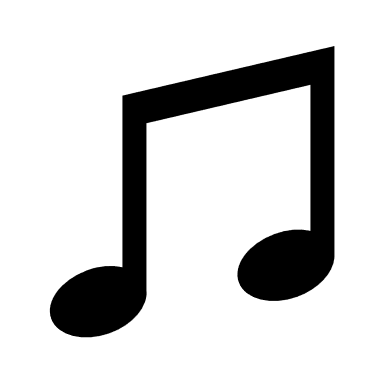 Please let Sheila have your food orders by Tuesday 28 August.  
stating white or brown bread if requiring sandwiches.Payment by cheque in advance only, please (pay to E & S Macadam).We meet first at Burford Church at 10.00 am, the café is open from 9.30 am.30 Eynsham Road, Botley, Oxford, OX2 9BP
01865 865773 edwinmacadam@gmail.com  / shelwin8@tiscali.co.uk

